Информация для ведущих Никитин В.В. Старший преподаватель кафедры комплексной безопасности и физической культуры  ГБОУ ВО МО «Академия социального управления» Вопросы профилактического воздействия на обучающихся в целях предотвращения и прекращения употребления смертельно опасных веществ содержащих никотин, приводящих к смертельному исходу.В Российской Федерации в образовательных организациях, начиная с самых младших классов, встречаем новое модное увлечение наших детей, но эта мода становится смертельно опасной. В России возникла угроза новой эпидемии, которая распространяется со скоростью курьерского поезда по всей стране и во всех образовательных организациях.  А, возможно уже и, не угроза. Возможно, мы опоздали, так как  она уже в разгаре. И главное, в первую очередь эта эпидемия поражает здоровье наших подростков.  Почему? Взрослые сами решают, от чего им умирать. А от чего умирать нашим детям, решает сегодня организованная группа подонков, владеющая новыми технологиями и возможностями Интернета. Наш разговор пойдет о табачном продукте для рассасывания, который вызывает никотиновую зависимость у детей и школьников, наших подростков, которые употребив такой продукт всего лишь один раз, становятся приверженцами ежедневного приобретения и употребления этого никотинового вещества. Что такое – «СНЮС?Так что же это такое СНЮС и чем он опасен? Наркотик или нет? Как принимается и как действует?  Снюс – это бездымный табачный продукт, его нет необходимости прикуривать или курить, вдыхать дым, он выпускается в различных формах и применяется как жевательный или сосательный табак. Снюс в виде порционных пакетиков или рассыпного табака помещают между десной и верхней (иногда нижней) губой на 5 – 30 минут для того, чтобы никотин всасывался в кровь и поступал в организм, минуя гортань и легкие. Но, это вещество не является только табаком. В его состав входит табак, вода как увлажнитель, сода для усиления вкуса и соль или сахар как консервант. В некоторые смеси для дополнительного аромата добавляют эфирные масла листья других трав, кусочки ягод и фруктов. Немного истории о появлении и распространении снюса. Снюс впервые стали употреблять в Швеции в 1637 году и до сегодняшнего нашего времени он в больших количествах производится и употребляется в этой стране. До сих пор в Швеции нет официального запрета на употребление никотинового вещества. Так, по данным за 2007 год в Швеции снюс употреблялся 24% мужчин и 3% женщин, а в 1999 году эти цифры составляли всего 19 и 1%. Эти проценты показывают, что мода и желание на употребление жевательного табака стала еще более популярным и особенно среди молодежи и школьников. Примерно с этого времени началось распространение употребления снюса и в другие страны. Он стал модным и чрезвычайно популярным в Норвегии. Завоевал определенную популярность и продолжает оставаться необходимым в странах ЕС, США. К сожалению и в нашей стране снюс стал модным в среде подростков. Однако через несколько лет, во всех вышеназванных странах, кроме США, Швеции и Норвегии, продажа снюса была запрещена из-за его вредного влияния на организм. Вред оценивается как более сильный, чем от курения табака. В странах Европы, кроме Швеции, благодаря стараниям ВОЗ снюс попал под запрет законодательства, начиная с 1993 года. В России запрет на эту форму сосательного табака был введен в 2015 году. Однако его до сих пор продолжают ввозить в нашу страну под видом жевательного табака.  Снюс свободно продают в ларьках рядом с детскими дошкольными образовательными организациями, школами, культурными центрами развития детей, стадионами и парками отдыха, в том числе наиболее активно процесс продажи осуществляется с помощью глобальных сетей Интернета и в других торговых точках в разных городах и населенных пунктах страны. Виды СНЮСА. Промышленность выпускает два вида снюса. 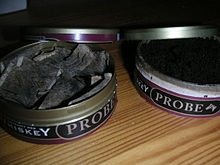 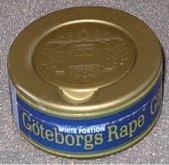               Порционный – упаковывается в небольшие похожие на чайные пакетики по   0,3 – 2 г; рассыпной – он продается на вес в картонных упаковках с пластиковой крышкой. Порционный снюс появился в 1979 году и стал более популярным. Его фасуют в разные пакеты; мини – 0,3 – 0,4 г; стандартный (или большой) – 0,8–1 г; макси – 1,5–2 г. Пакеты могут быть коричневыми – их окрашивают на последнем этапе производства табака и опрыскивают водой. 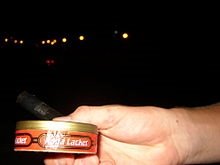 Коробка рассыпного снюса и дозатор. Рассыпной или порошковый снюс продаётся в коробках из плотного вощёного картона с пластиковой крышкой. Он удобен тем, что можно взять любую порцию снюса не зависимой от фабричной расфасовки. Обычно он употребляется порциями по 1-2 грамма. Для введения под губу из рассыпного снюса пальцами формируют комок, для этой цели существует и специальное приспособление (дозатор).  Большая часть снюса выпускается без ароматизаторов и имеет вкус и запах табака. Однако есть и ароматизированные сорта с такими добавками как мята, лаванда, лайм, кофе, ваниль, дыня, ментол, малина, бергамот, дыня, виски и пр. Чаще ароматизированный снюс продается в порционном виде. Ароматизированный снюс.   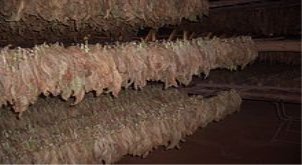 Технология и состав. Табак для снюса сушится в естественных условиях. Основными составляющими снюса являются табак, вода, поваренная соль, сода. Содержание воды: 35-60 %, поваренной соли — 1,5-3,5 %, увлажняющих веществ — 1,5-3,5 %, соды — 1,2-3,5 %, ароматизаторов — менее 1 %. Кислотность снюса составляет pH 7,8-8,5, в последние годы снюс стал менее щелочным (традиционно в разные виды жевательного и сосательного табака добавляют вещества с щелочной реакцией для облегчения проникновения никотина в ткани). Содержание никотина в снюсе — 5-11 мг/г сухого веса. Как действует снюс? Употребление снюса, как и курение сигарет, направлено на поступление в организм никотина. В жевательном или сосательном табаке содержится намного больше никотина, чем в курительном. Уровни никотина <10 нг/мл крови предполагают отсутствие активного курения. Значения от 10 до 100 нг/мл связаны с лёгким курением или умеренным пассивным воздействием, а уровни выше 300 нг/мл выдают заядлых курильщиков — более 20 сигарет в день. При этом в отличие от курения, при употреблении снюса в организм не попадает табачный дым и вещества, находящиеся в нем. Именно поэтому поначалу употребление снюса может казаться безопасным и менее вредным. Именно так оно и позиционируется производителями и реализуется среди детей и подростков, в том числе в школах страны. Снюс:   признаки употребления, последствия, эффект, наркотик или нет?            Среди школьников набирают популярность никотиновые леденцы и снюсы — смесь жевательного (сосательного) табака. Если от ребенка не пахнет табаком, это еще не значит, что он не употребляет снюс  и не отравляет свой неокрепший организм никотином. Подростки любят пробовать что-то новое – здесь сказывается и любопытство, и желание самоутвердиться в группе своих друзей, приобретая этим самым популярность у своих сверстников. У девочек употребление снюса приобретает характер новой моды. Различные производители и продавцы воспользовались имеющейся лазейкой в законе, чтобы обойти ограничения и свободно торговать своей смертельно опасной продукцией. Пока запрет на ее продажу вступит в силу на территории России, пройдет немало времени и сколько за это время умрет детей и подростков? Между тем, первые случаи отравления снюсами, в том числе со смертельным исходом, в Российской Федерации уже зарегистрированы. «Снюсы»: убийственная мода у детей, и чего мы не знаем о конфетках с никотином? Пройдите по этой гиперссылке и вы убедитесь в опасности употребления снюса детьми и подростками https://www.1tv.ru/n/376411 [4]  «Неделю назад к нам поступил ребенок с отравлением, по сути это была никотиновая ломка, — рассказывает заведующий детским отделением Вологодского областного психоневрологического диспансера № 1, руководитель АНО «Центр информационной безопасности в сети Интернет «Защита» Юрий Афанасьев.  — В чем это выражается? 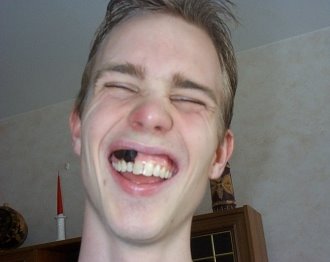 Прежде всего, в психомоторном возбуждении: подросток был неадекватен, не реагировал на замечания, беспричинно смеялся, был дезориентирован. В разговоре он рассказал, что в этот день попробовал снюс. Мы уже слышали про эти смеси, но впервые столкнулись на практике с последствиями их употребления для детского организма. Между тем наши коллеги из Вятки сообщили, что у них зарегистрирован первый смертельный случай. Предположительная причина отравления несовершеннолетнего — именно снюс».  «Снюс закладывается за губу (на десну), по сути это бескурительный вариант поступления никотина в организм, — объясняет Юрий Афанасьев. — Причем, всасываясь через слизистую, никотин попадает напрямую в кровь, минуя защитные барьеры печени, и сразу ударяет в голову. Снюсы вызывают быстрое привыкание к никотину, который, напомню, является психоактивным веществом. Производители табачной продукции пошли дальше. В продажу поступили конфеты с никотином! В одной коробочке леденцов размером с монпансье содержится такое количество никотина, как в трех пачках сигарет. А ребенок может за день съесть всю коробочку. Представьте, каким будет воздействие на неокрепший детский организм!» Одна из последних новинок — фруктовые леденцы с никотином. Ананас, яблоко, вишня или земляника, пропитываются никотином. Стоит такая коробочка конфет относительно недорого. В одном леденце доза никотина как в одной сигарете. Все это находится в свободной продаже. Опасность заключается еще и в том, что родители не понимают, что именно употребляет ребенок, ведь главный признак, выдававший юных курильщиков раньше, — сигаретный запах — отсутствует. «Действительно, взрослые могут  узнать о проблеме только столкнувшись с симптомами передозировки употребления никотина, — подтверждает Юрий Афанасьев. — У детей появились уже шутки на эту тему, которые я нашел в их комментариях в социальных сетях: «Я курю на уроке, а учитель даже не в курсе», «Сижу с маманей, она пьет кофе и курит, и я курю». В Интернете идет мощнейшая рекламная кампания по продвижению снюсов и конфет с никотином с использованием эффективных маркетинговых ходов. Что самое ужасное, этот товар рассчитан на детей и подростков!» Отмечается и еще один факт. Снюс и конфеты с никотином производителями и продавцами продвигаются через сайты Интернета как «легкая и неопасная» продукция. Например, в сведениях на коробочке с фруктовыми леденцами с никотином производитель дезинформирует любых покупателей. В аннотации товара указано, что это разрешенная альтернатива запрещенным к продаже снюсам. Более того, указано, что в конфетах содержится «очищенный на 98 % никотин». От чего именно он очищался и как происходил этот процесс, производитель умалчивает. Зато обещает, что конфеты «дают мощный никотиновый эффект». Если вам кажется, что снюсами и никотиновыми леденцами балуются дети и подростки только в крупных городах, вы ошибаетесь. Эта продукция уже есть в провинции. В свободной продаже — вейпы, кальяны, сигареты и снюсы, последние покупают в основном  школьники. Проблемой свободной продажи снюсов озабочены и сотрудники полиции. Но проведенные ими проверки и рейды выявили, что по закону привлечь к ответственности продавцов и производителей этих смесей пока не представляется возможным. С одной стороны, есть Федеральный закон Российской Федерации № 15 «Об охране здоровья граждан от воздействия окружающего табачного дыма и последствий потребления табака», в котором, статья 19, пункт 8,   указывает: «Запрещается оптовая и розничная торговля насваем и табаком сосательным снюсом».   Почему проверяющие сотрудники полиции не могут провести рейды и привлечь торговцев к ответственности?   Те снюсы, что есть в продаже, таковыми на самом деле не являются. Дело в том, что по закону к снюсу относится смесь, в составе которой есть табак. На коробочках с продукцией, которую мы проверяли, указано: бестабачная смесь, в составе ингредиентов есть никотин, но отсутствует табак. Значит, этот товар не попадает под определение «снюс» и может продаваться свободно. Конечно, это абсурд. Сейчас готовятся  предложения, по  запрету продажи бестабачных смесей несовершеннолетним хотя бы на территории Вологодской области», сообщает Марина Алексеева, газета «Голос Череповца». Говорят подростки: «Бывало и рвало, и ходили в каком-то непонятном состоянии»,   «Вот у нас одноклассник. Он становится агрессивный и вообще невменяемый», «Учителя не замечают! Такое состояние ватное». Родители не в курсе — запаха нет,  поэтому от обычных сигарет уходят к таким баночкам по 200-300 рублей, которые захватили прилавки за последние пару лет. С каждым днем продажа всё новых видов снюса только увеличивается. Производители и продавцы пользуются предоставленной им возможностью обогатиться сегодня, так как завтра им такой возможности могут и не предоставить. В упаковке снюса даже не лошадиная доза никотина. Медики и эксперты в регионах выяснили, что в одной такой подушечке никотина столько же, как в трех пачках сигарет. Вряд ли нужно быть профессиональным наркологом, чтобы понять эффект от такого употребления. Всего через две-три недели молодой неокрепший организм снова просит «шайбу». Так между собой подростки называют упаковку со «снюсом». В соцсетях снюсы продвигают как легкую альтернативу сигаретам. В безвредность, правда, сложно поверить, глядя на прожженные десны. И подростков с пеной у рта, которые экспериментируют с веществом из пакетика. Откачивать такого дегустатора пришлось в Пензе. Там не только врачи бьют в колокола. Директора образовательных организаций говорят: школы в осаде. «Снюс» продают в соседних домах, рекламируют в мессенджерах, доставляют через интернет, а дети поголовно рассказывают, как их в первый раз угостили — бесплатно. «Подобная схема в свое время была относительно распространения спайса. Сейчас к нам пришла обновленная схема - подсадить на этот вид никотина, вид зависимости, наше подрастающее поколение. Пора бить тревогу», — говорит главврач Пензенской областной наркологической больницы Юрий Уткин. В Челябинске 11-летняя девочка продавала одноклассникам снюс – «конфеты» с высоким содержанием никотина. Об этом узнали руководство школы и родители учеников. Всё происходило в челябинском лицее №35. Ученица шестого класса покупала коробочки со снюсом и продавала пэки поштучно своим одноклассникам. Стоимость целой упаковки равна 200-350 рублям. За одну никотиновую «конфету» 11-летняя девочка брала 30-40 рублей. Пэки, как правило, покупали ученики-троечники. Как сообщают СМИ, после употребления снюса они выкрикивали всякую ерунду, смеялись и срывали уроки. Позже ещё несколько школьников начали распространять вещество в лицее. О ситуации стало известно сотрудникам школы и родителям учеников. Руководство лицея приняло решение отчислить девочку. Остальным «продавцам» вынесли предупреждение. В настоящее время в Челябинской области решается вопрос о запрете продажи снюса на законодательном уровне. Недавно в деревне Шутовщина Кирово-Чепецкого района умер 14-летний школьник. Гуляя с друзьями рядом с заброшенной школой, подростку внезапно стало плохо, и он умер, не приходя в сознание. У школьника была обнаружена небольшая коробочка с никотиносодержащей жевательной смесью. По информации специалистов-врачей, все виды подобных смесей очень вредны. В каждой дозе такого снюса – ударная доза никотина, во время его потребления повышается нагрузка на сердце, происходит колебание давления. Несмотря на такое воздействие на детский организм, приобрести такую смесь можно, практически, рядом со школой или лицеем. Закон запрещает продажу жевательного табака, а такого рода снюсы не содержат табака, поэтому они формально легальны.   Чему учила семья и школа, в общем-то, неважно, если против Интернет-армия. Про «снюсы» — шквал из  публикаций. Сложно поверить в финансовую беспристрастность человека с псевдонимом Дворецков, если он за год выпускает больше 50 роликов о «снюсе» и у него уже более 4 миллионов подписчиков в Интернете. Он не только лично рекламирует как можно употреблять снюс, регулярно указывает, где можно безбоязненно приобрести снюс. Блогеру уже подражают дети 10 лет, которые снимают свои видеоролики и выкладывают на сайты Интернета. В роликах Интернета школьники пробуют «снюс» на уроке во время занятий при учителе, дома в квартире при родителях и т.д. Такое увлечение чуть не стоили жизни восьмикласснику в Алтайском крае. Во время урока остановилось дыхание. Скорая едва успела приехать. Фельдшер нашел во рту у подростка «снюс».  Защитить от этих смесей должен был закон от 2015 года о запрете сосательного табака. Однако производители быстро нашли пробел в законе — «снюс» превратился в жевательный. А табак позже заменили синтетическим никотином. Единственный барьер — запрет продажи несовершеннолетним. Но его нарушают повсеместно, признают общественники. «Та система ответственности, которая есть сегодня, она мизерная. Любой продавец снюса знает, что в законе предписан штраф, в размере тысячи рублей, или 50 тысяч рублей, или в размере заработка, многие выбирают второе.  В разгаре народной войны в тени правда, остался новый эшелон. В Интернете раскручивают новый бренд – конфеты в виде сердечка с названием «Земляничка», мармелад различных и очень красивых цветов, даже зубочистки с никотином и т.д. Чуть ли не каждый день новый вид снюса. Даже единичное употребление снюса школьниками - приводит к привыканию, агрессивному поведению и вызывает раздражение слизистой ротовой полости. Об этом сообщает пресс-служба министерства здравоохранения Московской области  При употреблении снюса человек получает никотиновую зависимость, только не от сигареты, а от снюса. Никотин - это стимулятор, поэтому основным признаком интоксикации становится возбуждение. «Подросток плохо спит, у него меняется аппетит, он становится эмоционально неустойчивым, преобладает агрессивное поведение, вследствие этого возможны драки», - приводит пресс-служба слова главного внештатного психиатра-нарколога Минздрава Подмосковья Виталия Холдина. «Все дело в том, что никотин, минуя легкие, через слизистые оболочки ротовой полости всасывается в кровь и попадает в мозг. При этом содержание никотина за один прием может достигать 50 мг - это доза, содержащаяся в двух и более пачках сигарет. Для основных потребителей снюсов - школьников, подростков - эта доза огромна, и спасает их только то, что никотин и другие вещества при контакте, вызывают раздражение слизистой ротовой полости, разъедая десну, поэтому они выплевываются до того, как он полностью впитаются в кровь», - уточнили в пресс-службе. Специалисты Минздрава Подмосковья призывают обратить особе внимание на навязчивую информационную кампанию снюса.  «Производители сделали упаковку красочной и выпускают никотиновые смеси в виде леденцов, мармеладок и зубочисток, чтобы снизить возраст потребления снюса и привлечь детей». Наркологи советуют родителям отслеживать «модные темы» в молодежной среде и иметь контакт с ребенком. Ребенок должен доверять родителям, нужно разговаривать с детьми, знать, что их волнует и интересует. Если подросток уже увлекся наркотическим веществом, нельзя полагаться только на свои силы, необходимо идти на консультацию к специалисту - наркологу, который обязательно поможет», - добавили в пресс-службе подмосковного министерства здравоохранения. Как сообщили в пресс-службе министерства здравоохранения,    употребление табачного продукта для рассасывания, содержащего синтетический никотин – снюса – влечет за собой достаточно плачевные последствия для человеческого организма.     Во-первых, снюс вызывает привыкание. К настоящему времени стали известны случаи, когда зависимость возникала сразу же – после первого употребления. Во-вторых, человек, употребляющий такой продукт ведет себя, чуть ли не в десятки раз агрессивнее тех, кто со снюсом не знаком.  В-третьих, постоянное нахождение так называемых «конфет» между слизистыми тканями  провоцирует сильнейшее раздражение ротовой полости. Существует еще и четвертая причина, по которой снюс можно считать одним из самых коварных  вредных веществ десятилетия. Из-за своей специфики, не предполагающей какой-то особенной предварительной подготовки перед употреблением, доступности и относительно невысокой цены, «конфеты» с синтетическим никотином набирают все большую популярность среди детей и подростков.  Так, использование снюса может привести к нейротоксическим нарушениям нервной системы и расстройству сознания. Также нарушаются сон, память и способность к обучению. При этом увеличиваются риски возникновения респираторных, онкологических и сердечно-сосудистых заболеваний.  Прием сосательного табака особенно опасен именно в подростковом возрасте, так как организм еще не сформирован окончательно. 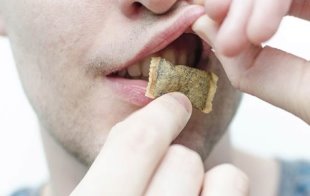 Снюс наносит такой вред: замедление и остановка роста; нарушение когнитивных процессов; ухудшение концентрации внимания и памяти; повышенная раздражительность и агрессивность; ослабление иммунитета и повышенная восприимчивость к инфекционным заболеваниям; более высокий риск развития онкологических заболеваний полости рта, желудка и поджелудочной железы. Некоторые исследования показывают, что почти все подростки, которые начали свой табачный стаж со снюса в течение четырех лет начинают курить сигареты. Это означает, что ко всем вышеописанным рискам добавляется еще и вред от курения табака. Федеральным законом от 30.12.2015 №456-ФЗ в часть 8 статьи 19 Федерального закона «Об охране здоровья граждан от воздействия окружающего табачного дыма и последствий потребления табака» и ст. 14.53 КоАП РФ внесены изменения - слова "продажа насвая" заменить словами "продажа насвая, табака сосательного (снюса) , в соответствие с которыми на территории Российской Федерации полностью запрещена оптовая и розничная продажа «снюса». Несмотря на запрет указанный в Федеральном Законе Российской Федерации проблема продажи и употребления снюса детьми и подростками остается не решенной до настоящего времени и решать её необходимо нам незамедлительно, так как промедление смерти подобно нашему будущему поколению! В данный момент назрела необходимость срочно разрабатывать профилактические мероприятия  как для подростков, так и для родителей.Использованные источники:               Рубрика: Общество Чем опасен снюс, рассказал Минздрав МОLIVE24, 28 ноября 2019.               29 Ноября 2019 года, пятница / 8836 / ОБЩЕСТВО Саратовские подростки толпами ходят по магазинам в поисках снюсов.               Зависимость минздрав Табак Раскрыта опасность употребления популярного среди подростков снюса Текст: Иван Пышечкин.               Законопроект № 163560-6. Об охране здоровья населения от воздействия окружающего табачного дыма и последствий потребления табака               Госдума запретила продавать в России сосательный табак // РБК, 22.12.2015               Федеральный закон Российской Федерации от 22 декабря 2008 г. N 268-ФЗ Технический регламент на табачную продукцию // «Российская газета» от 26 декабря 2008 г. № 265               «Легкого» табака не бывает // Известия, 5 августа 2010               В Татарстане запретили снюс и снафф // Вечерняя Казань, 1 декабря 2014               Хуже спайсов. Как школьников "подсаживают" на наркотические конфеты // LIFE, 20 ноября 2019г.          Снюсы: убийственная мода у детей, и чего мы не знаем о конфетках с никотином? // Первый канал, 26 ноября 2019г.          Мама нашла мертвым сына-школьника за обеденным столом: ребенка могли сгубить новые наркотики // Комсомольская правда, 21 ноября 2019г.          12. Андреева Т. И. Шведский снюс и подход снижения вреда в контроле над табаком, август 2005 